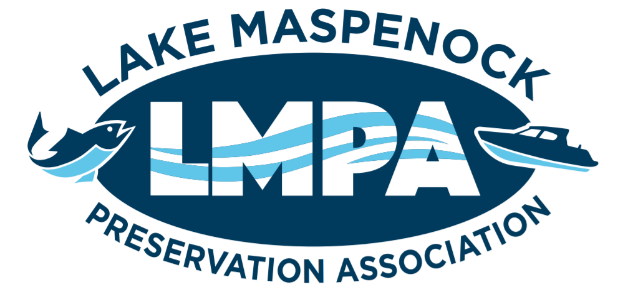 Website: www.lmpa.org	Email: lmpa.org@verizon.netLake Maspenock Preservation AssociationExecutive Board Meeting MinutesJanuary 7, 2019Attending:  Drew, Tina, Patty, Jaime, Denise, Matt, Sabine, Mike, MarkStart time:  7:08 pm7:08 – 7:10 	 Review and discuss any changes, clarifications or additions to the meeting minutes from November 5, 2018 meeting.  Vote to accept and post the meeting minutes.		Motion to accept minutes:  Drew		Second:  Sabine		Unanimous7:10 – 7:12 	 Finance/Membership update 		$7,613.59 in regular account		Same as last month, no change for Weed account		Tina gave Sabine a check for Spring Fling deposit ($999.00)		Drew to work on State of the Lake letter, it will go out in late   February/early March.7:12 -7:25  	Lake Monitoring Committee Update Drawdown update/communicate on with townGate was open 9 notches and was able to go further.  Flushed out whatWas clogging the dam.  Notches brought back to 2.Walter Garland called Drew, check with the town, they are adjusting as neededReplacing the dam mechanism, it is out for bid.Last water sample
No additional water testing until April/MayTown weed committee meeting
Jaime to contact Cynthia, need to follow up with the Board of Health to inspect Spindel Island.  Jamie will look up the owners and send to Mike.7:25-7:40    	Social Committee UpdateE-Board Holiday get together 12/19 at Tinas
Great turn out, fun was had by all, thank you Tina for hosting again.Spring Fling update
Social committee meeting scheduled for 1/23Sabine will have agendaSponsors?  Ask Alan to get local sponsors for pieces of the event (cookie favors, DJ, Dessert Bar, etc).Part of the event?Patty to add logo to flyerKeep drink ticket, it’s a nice drawNew Sandwich boardsSandwich boards are in, Denise to put signage for Spring Fling togetherDrew to call Don to see if he wants the old ones, he hand made them.7:40-7:55  	Park & Rec/Sandy BeachSabine – meet with Jay? – Talked about new water heater, coming this spring, send him plumbers nameNeed to take pictures during drawdown of new ramp for ConComm requirement – Drew will take pictures and send to Con Comm to close the order of conditionsDrew to write letter to board requesting 2x/year meeting7:55 - 8:05  	Kelly McDonald communications– safety at the DamTina has not heard back from Kelly regarding her letter since before the holidays.  Tina has told her that she must write the letter and we can support it, but we cannot write it for her.  When she sends her final citizens letter, we will follow up with a letter to support her to all towns (Upton/Milford/Hopkinton).8:05 - 8:15 	MiscellaneousLight up the Night – Tina
Would be fun for the 3rd of July, day before the 4th.  Possibly do it earlier in the season, and people can leave the lights up all summer?  Maybe Memorial Day weekend to kick off the summer?  Will discuss more at future meetings.  Add this to the State of the Lake message to the membership.Lake Friendly Fertilizer Program
Need an update from Cynthia, Jaime to call.Historic Committee:  Alison Palmgren chair – Denise
She has not responded to any emails from Denise, going to table this for a while, get people to scan and send any info/pics, we can upload to the website and FB pagesBoyScouts at Sandy Beach
Mike to follow up8:15 - 8:30  	New Business	Need some events for January/February/March		Pinz – meet up at the bar		Cornells – reserve – holds 20 people, free pizza		Will revisit at next meeting
	Boating Safety – Mark to call the church for cost	Lake Clean Up – April 27th, will add to Upcoming Events on websiteWe made Mike Gibbs an admin of the FB page, he can now update the pictures on FB, he has some really great photos.Next Meeting:  Monday, February 4th – 7:00 pm, Tina’sMotion to Adjourn:  DrewSecond:  TinaUnanimousEnd time:  8:28 pm